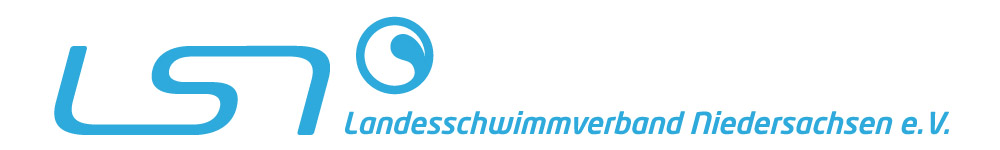 VeranstaltungsberichtI. Ausschreibung:II. Meldungen und MeldeergebnisIII. Wettkampfstätte:IV. Arbeit des Kampfgerichtes am Becken:V. Protokoll:VI. Siegerehrungen:VII. sonstige Anmerkungen:Hinweise:Nicht gestellte Kampfrichter sowie Kampfrichter mit ungültiger oder nicht vorgelegter Lizenz sind mit Namen und Verein in das Protokoll aufzunehmen.Der Veranstaltungsbericht ist von einem / einer Schiedsrichter(in) auszufüllen und innerhalb von drei Tagen nach der Veranstaltung zusammen mit einem vollständigen PDF-Protokoll an Dirk Deichhard (Mail: dirk.deichhard@lsn-info.de) zu senden.Veranstaltung:Datum: Ort:Schiedsrichter(in):Ausrichter:In der Ausschreibung (den Durchführungsbestimmungen) gab es folgende Probleme:Vorschläge zur Verbesserung der Ausschreibung (den Durchführungsbestimmungen):Datum Meldeschluss:Datum Vorlage des vorläufigen Meldeergebnisses an SCH (zur Erstellung des Kampfgerichtes, vor Versand an Vereine):Datum Freigabe des Kampfgerichtes und des vorläufigen Meldeergebnisses vom SCH (vor Versand an Vereine):Datum Versand des endgültigen Meldeergebnisses an SCH und Vereine:Bei der Erstellung des Meldeergebnisses gab es folgende Probleme:Testprotokoll wurde vom Aus-richter zur Verfügung gestellt am:Vorschläge zur Verbesserung:Es gab nach den Wettkampf-bestimmungen folgende Beanstandungen zur Wettkampfstätte:Ort und Ausstattung (Meldeergebnisse, Kampfrichter-Zettel etc.) der Kampfrichter-Sitzung:Sonstige Vorschläge zur Verbesserung der Wettkampfstätte:Die Arbeit des Kampfgerichtes am Becken war insgesamt:Es gab folgende Beanstandungen bei der Arbeit:Vorschläge zur Qualitätsverbesserung:Die Arbeit des Protokoll-Bereiches war insgesamt:Das Protokoll wurde an geeigneter Stelle nach Freigabe durch den SCH ausgehängt:Es gab folgende Probleme bei der Arbeit des Protokoll-Bereiches:Vorschläge zur Qualitätsverbesserung:Die Siegerehrungen erfolgten ausschreibungsgemäß:Die Siegerehrungen führte/n  folgende Person(en) durch:Bei den Siegerehrungen gab es folgende Probleme:Vorschläge zur Qualitätsverbesserung:Sonstige klärungsbedürftige Punkte:Sonstige Anmerkungen:DatumDieser Veranstaltungsbericht wurde erstellt von: